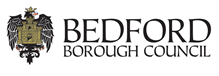 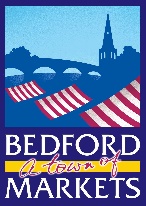 BEDFORD MARKET REGISTRATION FORMIn order to trade, you need to complete this form.By signing this form, you are confirming that you are eligible to work in the United Kingdom.You will have to provide proof of public liability insurance of £5million.Two proof of address will be required i.e. recent utility bill, photo IDSection A – Stallholder InformationSection B – Business InformationSection C – Staff InformationPlease give details about the individuals who are employed by the business and will be working on the market regularly (as point of contact).Section D – Stall RequirementsMarkets applied for: (Please select below)Bedford Markets DeclarationPlease note that in registering to trade with Bedford Borough Council, and by signing this registration form, you are agreeing to accept and comply with the Market Regulations, as amended from time to time. A full copy can be obtained from the Markets Team or online at www.bedford.gov.uk/markets. You confirm you have read and will abide by the terms of the Licence (daily or permanent).  A licence will be issued to each stallholder in order to provide them with an exclusive right over a specific pitch.  A stallholders exclusive rights only extend as far as the pitch allocated by the Markets team.Additionally, you accept responsibility for your own contents and third party liability insurance.  Bedford Borough Council is under a duty to protect the public funds it administers and to this end may use the information you have provided on this form for the prevention and detection of fraud.  It may also share this information with other bodies responsible for auditing or administering public funds for these purposes.  For further information, see the Fair Processing Notice on the Bedford Borough Council website www.bedford.gov.uk. Data will be held in line with the Council’s GDPR Policy.To be completed by Bedford Markets ManagementName of Stallholder:                                                        Name of Stallholder:                                                        DOB:DOB:NI Number:NI Number:Address:Postcode:Address:Postcode:Telephone:                                         Email:Name of Organisation/Business:Website:Is this a new business: Y/NIf no, how long have you been trading?List the products you wish to sell (product lines):If you trade in food/drink please provide the name of the local authority you are registered with:Have you enclosed a copy of your food hygiene certificate: Y/NOther markets you trade on:Name:Contact number:Name: Contact number:Charter Market (Weds)Charter Market (Sat)Kempston General (Thurs)Non-Charter Market (Thurs)Non-Charter Market (Fri)Other market, please specify…Size of pitch:Electricity required: Y/NParking required: Y/NInsurance provided: Y/N                                         Completed by: (Name in full)Completed by: (Name in full)Signature:                                   Date:Copy of Third Party Public Liability Insurance:Insurance CompanyPolicy numberExpiry date:Copy of proof of address (x2)1.2.Food hygiene certificate providedProcessed by Processed by Processed by Officer:Signature:Date: